Instructivo Plan lector mes junio  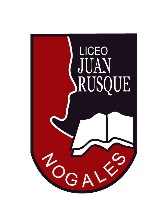 Primer Año Básico Libro: “El payaso Bombero” Trabajo colaborativo entre estudiante y apoderado.Para trabajar la comprensión de lectura del segundo texto se sugieren realizar las siguientes actividades con apoyo de sus padres. Rúbrica de Evaluación Plan Lector JunioEl payaso Bombero -  Expresión oralAntes de la lectura: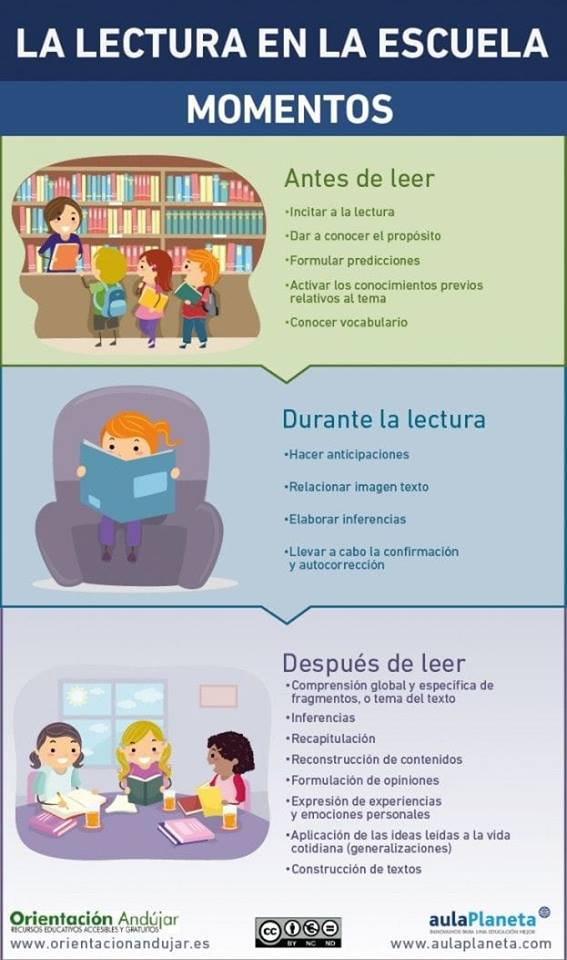 Realizar inferencias de modo oral a partir de la portada del libro.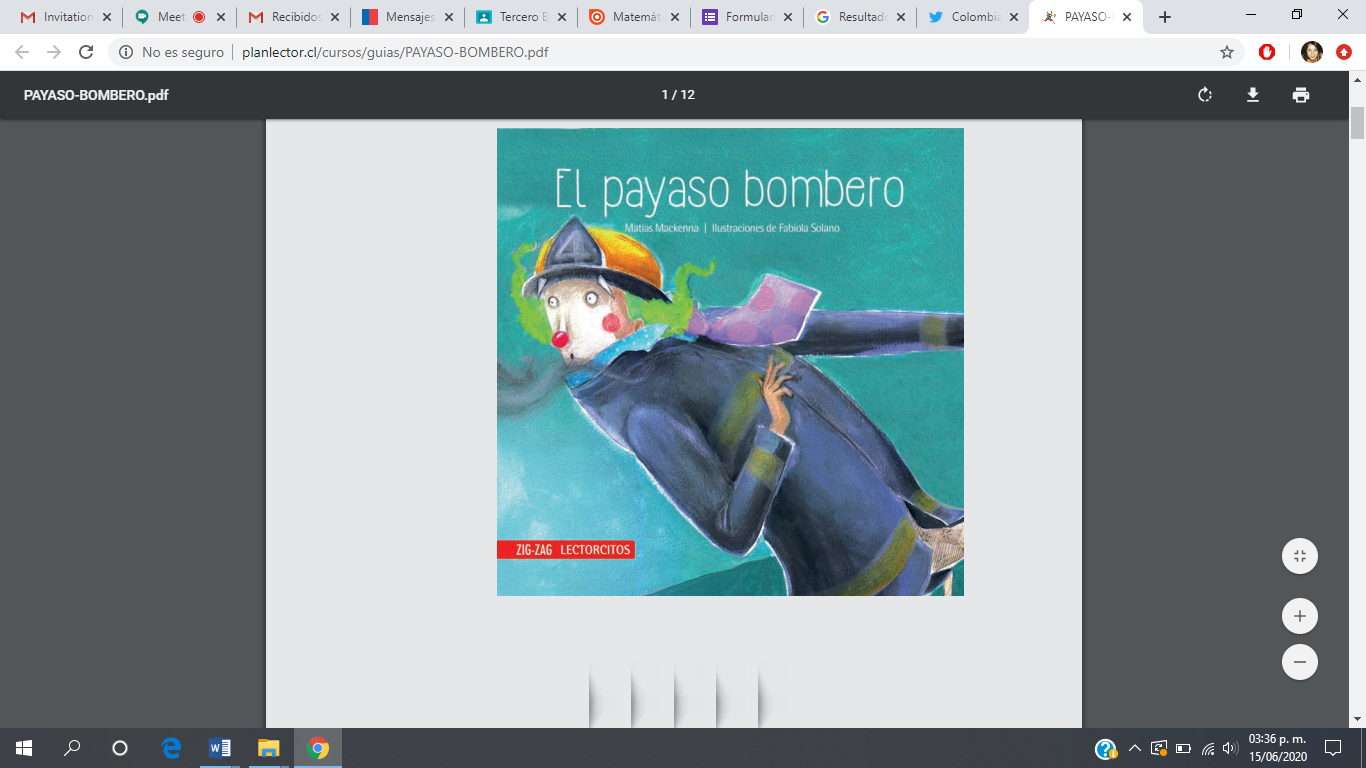 ¿Cómo es el payaso? - ¿Dónde vivirá? - ¿De qué se tratará esta lectura? - ¿Dónde ocurrirá esta historia? - ¿Qué tipo de texto será? ¿Qué cuentos conoces donde los protagonistas son payasos? ¿Quién es el autor del texto?Durante la lectura:  A medida que se avanza en la lectura hacer un alto para que los estudiantes identifiquen información de nivel explícito (información que se encuentra en el texto) a   través de las siguientes preguntas:Respuestas de modo oral.   ¿Cuáles son los nombres de los protagonistas? Según el texto ¿Qué características tiene el payaso bombero? ¿Cómo se vestía el payaso bombero?  ¿Cuál es el problema del payaso bombero? - ¿Qué decide hacer el payaso bombero para resolver su problema? Para reflexionar sobre este tema y, al mismo tiempo, ampliar el vocabulario de sus estudiantes, reléales algunos fragmentos del cuento relacionando cada uno con una característica del protagonista. Por ejemplo, en la página 9 se relata el momento en que el payaso bombero se propuso ser el mejor en sus dos oficios. Reléalo y comente con el niño que a partir de ese pasaje del libro se puede caracterizar al protagonista como un personaje decidido. Pregúnteles qué creen que significa ser decidido y construya un significado para dicha palabra. Continúe con otras páginas y sus correspondientes adjetivos: página 16 (perseverante, esforzado), página 25 (paciente) y página 26 (empático). Después de la lectura Reflexionar: TODOS SOMOS ÚNICOS Y ESPECIALES En el desenlace de la historia, el payaso bombero manifiesta una profunda empatía al identificar entre el público del circo a algunos niños que, como él, se sienten distintos. Al final de la función los convoca y, antes de contarles acerca de su vida, les aclara que cada uno de ellos es único y especial.¿Te gustaría contarle al payaso bombero porqué tu eres único especial?  Te invito a hacerlo.Crea un video o audio en donde le cuentes al payaso bombero, tu historia de por qué eres único y especial.Envía el video o audio al grupo whatsapp.Espero que te guste la actividad y… ¡espero los videos!CriterioLogrado(4 puntos)Medianamente logrado(2 puntos)No logrado(0 puntos)ExpresiónEs capaz de evitar movimientos bruscos o constantes al hablar.Presenta algunos movimientos bruscos o constantes al hablar.No evita movimientos bruscos o constantes al hablar.Presentación del temaEs capaz de presentar el tema y relatar experiencias siguiendo una secuencia.Logra presentar un tema y relatar experiencias sin seguir una secuencia.No consigue presentar el tema y relatar experiencias siguiendo una secuencia.PronunciaciónEs capaz de expresarse de manera clara, articulada..Pronuncia de forma adecuada en algunas ocasiones.No es capaz de expresarse de manera clara, articulada.Uso VocabularioEs capaz de utilizar palabras nuevas aprendidas recientemente en sus intervenciones.Utiliza algunaspalabras nuevas aprendidas recientemente en sus intervenciones.No utiliza palabras nuevas aprendidas recientemente en sus intervenciones.VolumenEs capaz de relatar con un tono adecuado que se escucha sin dificultad.Relata con un tono inadecuado que se escucha con un poco de dificultad. Relata con un tono inadecuado que se escucha con mucha dificultad.Total20 puntos